KATA PENGANTAR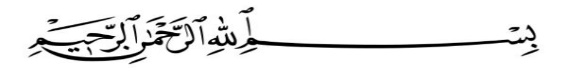  Artinya: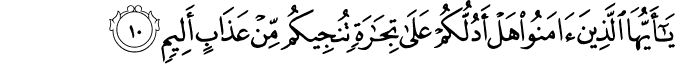 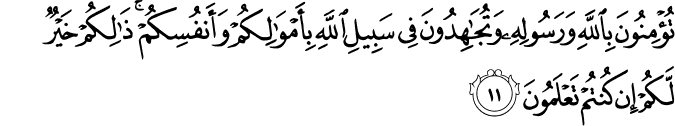 Hai orang-orang yang beriman, sukakah kamu Aku tunjukkan suatu perniagaan yang dapat menyelamatkan kamu dari azab yang pedih? (Ash-Shaff: 10) (Yaitu) kamu beriman kepada Allah dan Rasul-Nya dan berjihad di jalan Allah dengan harta dan jiwamu. Itulah yang lebih baik bagi kamu jika kamu mengetahuinya,  (Ash-Shaff: 11)	Puji syukur penulis ucapkan kehadirat Tuhan Yang Maha Esa karena berkat rahmat dan hidayah-Nya penulis dapat menyelesaikan skripsi ini dengan Judul “Perbedaan Kemampuan Pemecahan Masalah Siswa Yang Diajarkan Dengan Menggunkan Model Numbered Head Together (NHT) dan Model Group Investigation (GI) Untuk Materi Statistik Di Kelas VIII SMP”. Skripsi ini disusun untuk memenuhi salah satu syarat memperoleh gelar sarjana pendidikan di jurusan Matematika Program Studi Pendidikan Matematika Universitas Muslim Nusantara Al-Washliyah Medan.	Dalam penyusun skripsi ini, penulis mendapat bantuan dan bimbingan serta dukungan moril maupun material dari berbagai pihak, sehingga skripsi ini dapat penulis selesaikan. Oleh sebab itu, penulis mengucapkan terima kasih kepada :H. Hardi Mulyono Surbakti, SE., MAP selaku Rektor Universitas Muslim Nusantara Al-WashliyahDrs. Mhd Ayyub Lubis, M.Pd., Ph.D selaku Dekan Fkip Universitas Muslim NusantaraDr. Madyunus Salayan, M.Si selaku Ketua Program Studi Pendidikan Matematika Universitas Muslim Nusantara Al-WashliyahIbu Ida Karnasih, M.Sc., Ph.D selaku Dosen Pembimbing I yang telah banyak membantu dan memberikan ide-ide serta saran sehingga selesainya penlisan skripsi ini.Ibu Hizmi Wardani, S.Pd., M.Pd selaku Dosen Pembimbing II yang telah banyak memberikan bimbingan dan memberikan petunjuk serta saran sehingga penulis dapat menyelesaikan skripsi ini.Kepala sekolah Yayasan Madinatussalam yang telah memberikan izin tempat dan waktu kepada penulis untuk melakukan penelitian.Bapak dan Ibu guru Yayasan Madinatussalam atas segala bantuan yang diberikan selama penelitian.Alm.M.Yahya HSB dan Ibunda Dumaria HRP selaku orang tua peneliti yang tersayang yang telah membimbing, memberi kasih sayang, dukungan, memberikan doa, dorongan moril dan material kepada peneliti selama mengikuti pendidikan sampai dengan selesai.Abang M.Aldi Ansyah HSB dan Adik Aulia Rinanda selaku saudara kandung peneliti yang menjadi sumber motivasi, dukungan, doa, dorongan kepada penulis.Mama Masari HRP dan Ujing Eriani HRP selaku keluarga peneliti yang telah membimbing, memberi kasih sayang, dukungan, memberikan doa, dorongan moril dan material kepada peneliti selama mengikuti pendidikan sampai dengan selesai.Family peneliti (Kak Lusy, Bang Asril, Bang Boby, Kak Diana, Rika, yola, Doli, Amelia, Jihan) yang memberikan dukungan dan canda tawa.Sahabat peneliti di kampus (kak Hariyati, kak Wulan, Kak Tria, Kak Laili, Monica, Bang Gultom, Kak Ifah, Nidia, dan Aminah).Sahabat peneliti di luar kampus ( Kak Siti, Kak Farida, Kak Herman, Kak Harun, Lika, Nangtulang, Catur, Ali Hamzah, dan adik-adik Pramuka Prayatna (PRAPRANA).Teman-teman keluarga Matematika C yang memberikan informasi, dorongan, dan semangat kepada peneliti.Penulis mengucapkan terima kasih kepada Dosen-Dosen UMN yang terkhusus di Pendidikan Matematika yang telah memberikan ilmu dan mengajarin penulis di ilmu pengetahuan matematika.	Penulis telah berupaya semaksimal mungkin dalam menyelesaikan skripsi ini, namun penulis menyadari masih banyak kelemahan baik dari segi isi maupun tata bahasa untuk itu penulis mengharapkan saran dan kritik yang bersifat membangun dari pembaca demi kesempurnaan skripsi ini. Kiranya skripsi ini bermanfaat dalam memperkaya khasanah ilmu pendidikan.						Medan,   Januari 2018						Penulis,						(Ruly Fernanda Hsb)						Npm : 14 111 4032